Grupa I – propozycja zajęć – 08.04.20r.Temat kompleksowy: „Święta tuż, tuż …”Temat dnia: „Kurczaki, baranki i zające …”Cele:Dziecko:poznaje nową piosenkę;ilustruje ruchem treść piosenki;doskonali słuch muzyczny;w skupieniu słucha utwór literackich;odpowiada na pytania do treści opowieści;przelicza w dostępnym zakresie;opowiada dalsze przygody zajączka;prawidłowo reaguje na ustalone sygnały;chętnie uczestniczy w zabawach ruchowych;rozwija ogólną sprawność ruchową;wykonuje ćwiczenia ortofoniczne;relaksuje się podczas wykonywania masażyku;rozwiązuje zagadki słowne;wskazuje ilustrację, która jest rozwiązaniem zagadki.„Kurczątka” – wysłuchanie piosenki (autor nieznany); omówienie treści oraz zabawa ilustracyjna (piosenka dostępna na YouTube). Kurczątka, kurczątka w stodole były.
Malutką dziureczką powychodziły.

Widziałeś chłopczyku, widziałem panie.
Malutką dziureczką patrzyłem na nie.

Widziałaś dziewczynko, widziałam panie.
Malutką dziureczką patrzyłam na nie.Po wysłuchaniu zadajemy dzieciom pytania dotyczące treści:Kto występował w piosence?Gdzie były kurczątka?Co one zrobiły?Następnie dzieci ponownie osłuchują się z piosenką i ilustrują ruchem treść piosenki. „Zajączki malują jajka” – dokończenie opowieści na podstawie historyjki obrazkowej (ilustracje zamieszczone na końcu).Pokazujemy dzieciom pierwszy obrazek i zaczynamy opowieść:Zbliżały się Święta Wielkanocne. Zajączki miały pełne ręce pracy, bo im kury                    z okolicy zniosły jajka. Kto je zliczy? (prosimy dziecko o przeliczenie). Każda                     z kurek chciała, aby jej jajko kolorową było pisanką. Więc zajączki pędzlem w lewo, pędzelkiem w prawo – taka praca jest zabawą. Te w kwiatuszki, tamte w paski, uwijały się Szaraczki.Drugi obrazek: Zajączek wiezie pomalowane jajka (pisanki) na taczce, by oddać je kurom.Trzeci obrazek:Nagle, …. Pokazujemy dziecku trzeci obrazek:Co dalej się wydarzyło?Dlaczego zajączkowi wypadły pisanki?Co odczuwał zajączek?Czwarty obrazek:Jednak to nie koniec przygody, bo oto … (pokazujemy czwarty obrazek)Co się stało?A co teraz przeżywał zajączek? 3. „Zające, baranki i kurczaczki” – zabawa ruchowa z elementami ćwiczeń ortofonicznych.Dzieci na odpowiednie hasło przy muzyce naśladują ruchem sposób poruszania się zwierzątek. Na hasło: „zajączki” – podskoki w przysiadzie, na hasło: „baranki” – czworakowanie, natomiast na hasło: „kurczęta” – drobne kroczki i wymachiwanie rąk. Podczas kiedy muzyka cichnie dziecko naśladuje głosem zwierzątko, którym wcześniej było: zajączek – kic, kic, baranek – beee, kurczątko – pi, pi.4. „Kurczak szuka domu …” – zabawa rozwijająca spostrzegawczość (labirynt dołączony na końcu).Zadaniem dziecka jest zaprowadzenie kurczaka do kurnika. Narysowana linia ołówkiem nie powinna dotykać ścianek labiryntu, ale w miarę możliwości powinna biegnąć środkiem wytyczonej drogi. 5. „Na podwórku” – zabawa ruchowa na podstawie opowieści (rozwijanie wyobraźni dziecka).Dziecko siedzi na dywanie za rodzicem, słucha opowieści i rysuje ruchami obu dłoni to, co zaznaczono grubszym drukiem, na plecach siedzącego przed nim rodzica: „Pewnego dnia pięknie świeciło słońce. Wszystkie kurki wybiegły na podwórko                     i szukały ziarenek i robaczków. Dziób, dziób, dziób, dziób – dziobały to tu, to tam. Nadszedł wieczór i kurki weszły do kurnika. Przez okienko obserwowały, jak gospodyni dokładnie zamiata podwórko. Potem na niebo wyszedł okrągły księżyc, zaświeciło dużo gwiazdek, kurki przytuliły się do siebie wzajemnie (dzieci opierają się o plecy rodzica przed sobą) i zasnęły ...”6. „Wielkanocne zgadywanki” – rozwiązywanie zagadek Joanny Wasilewskiej                    i Joanny Chmielewskiej; wskazywanie na ilustracjach rzeczy, które są poprawnym rozwiązaniem zagadki. Wykluły się z jajek,Są żółciutkie całe.Będą z nich kogutkiAlbo kurki małe.	(kurczaki) Leżą w koszyczku Pięknie ułożone.W kolory i wzoryMocno ozdobione. 	(pisanki)Jest cały z czekolady.W świąteczny poranekZ kurczakiem i barankiemStoi wśród pisanek.	(zajączek)		Ma złociste rogiI kożuszek biały.Nie biega po łące,Bo z cukru jest cały.	 (baranek cukrowy)Życzymy miłego dnia oraz udanej zabawy ;)Wychowawczynie z gr. I„Zajączki malują jajka” – ilustracje do historyjki (proszę powiększyć wg potrzeby).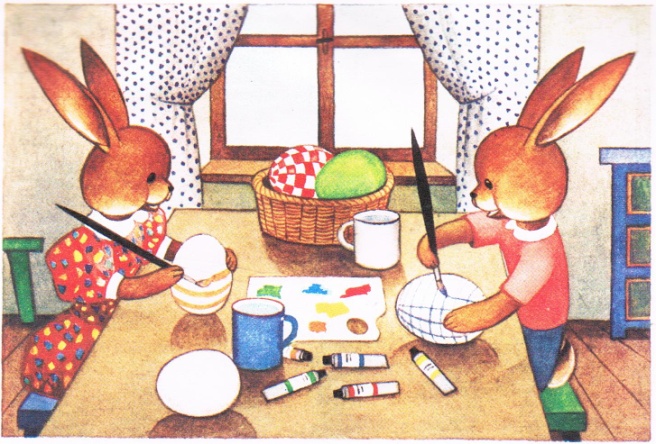 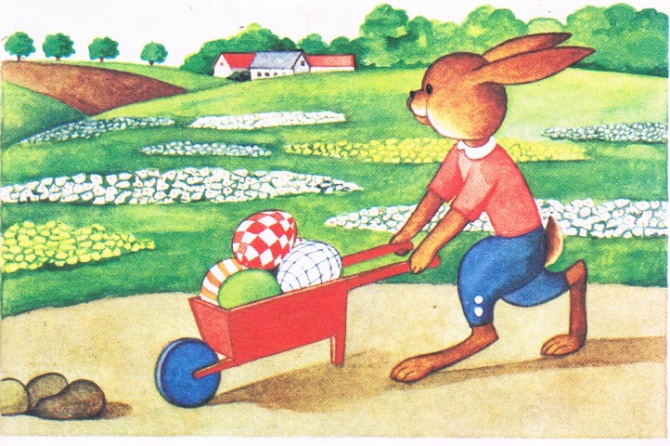 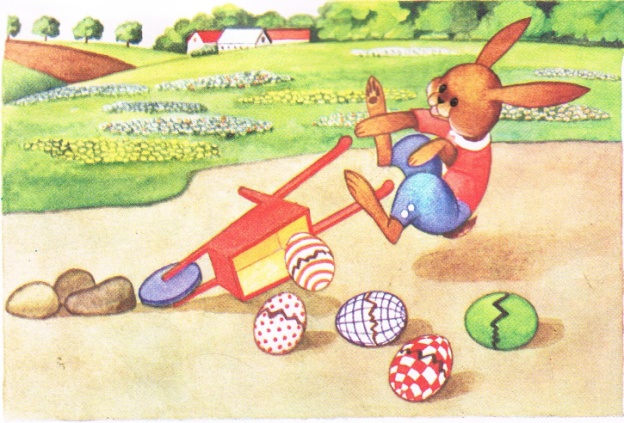 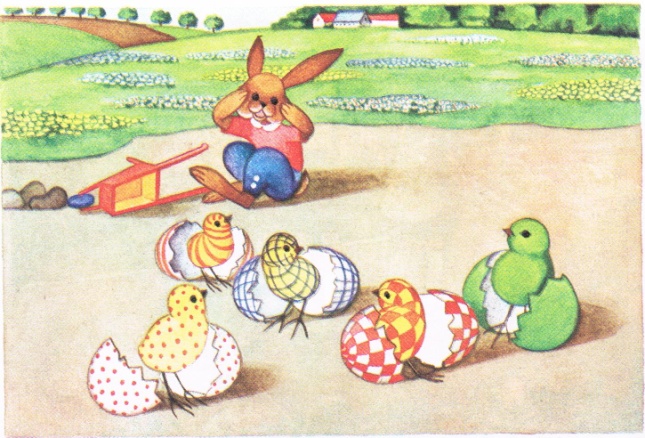 Ilustracje do zagadek słownych (proszę powiększyć wg potrzeby).Można wydrukować ilustracje i wyciąć razem z dzieckiem. Następnie ułożyć przed nim przed rozpoczęciem czytania zagadek.  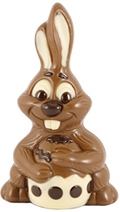 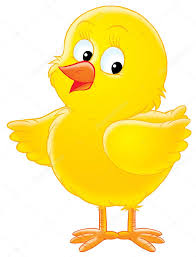 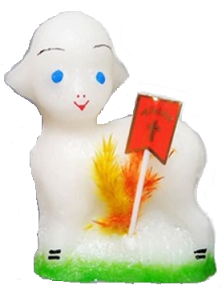 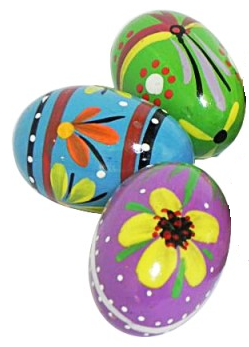 Zaprowadź kurczątko do kurnika. Narysuj linię ołówkiem tak, aby nie dotykała ścianek labiryntu. 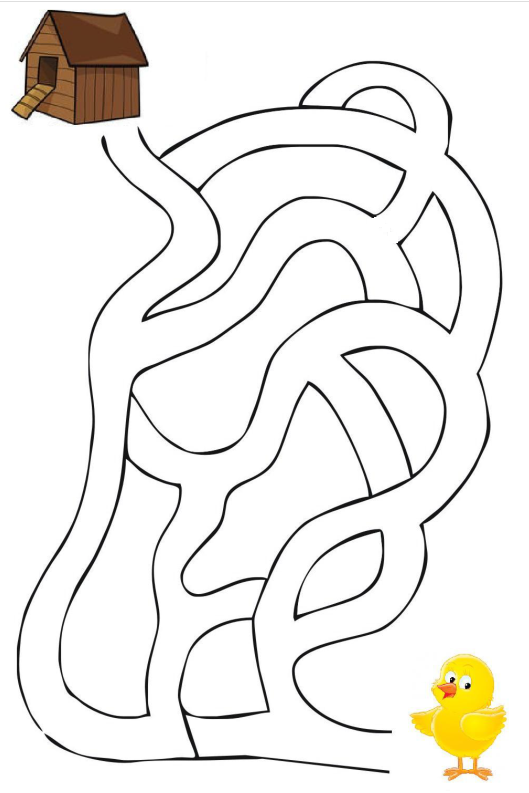 